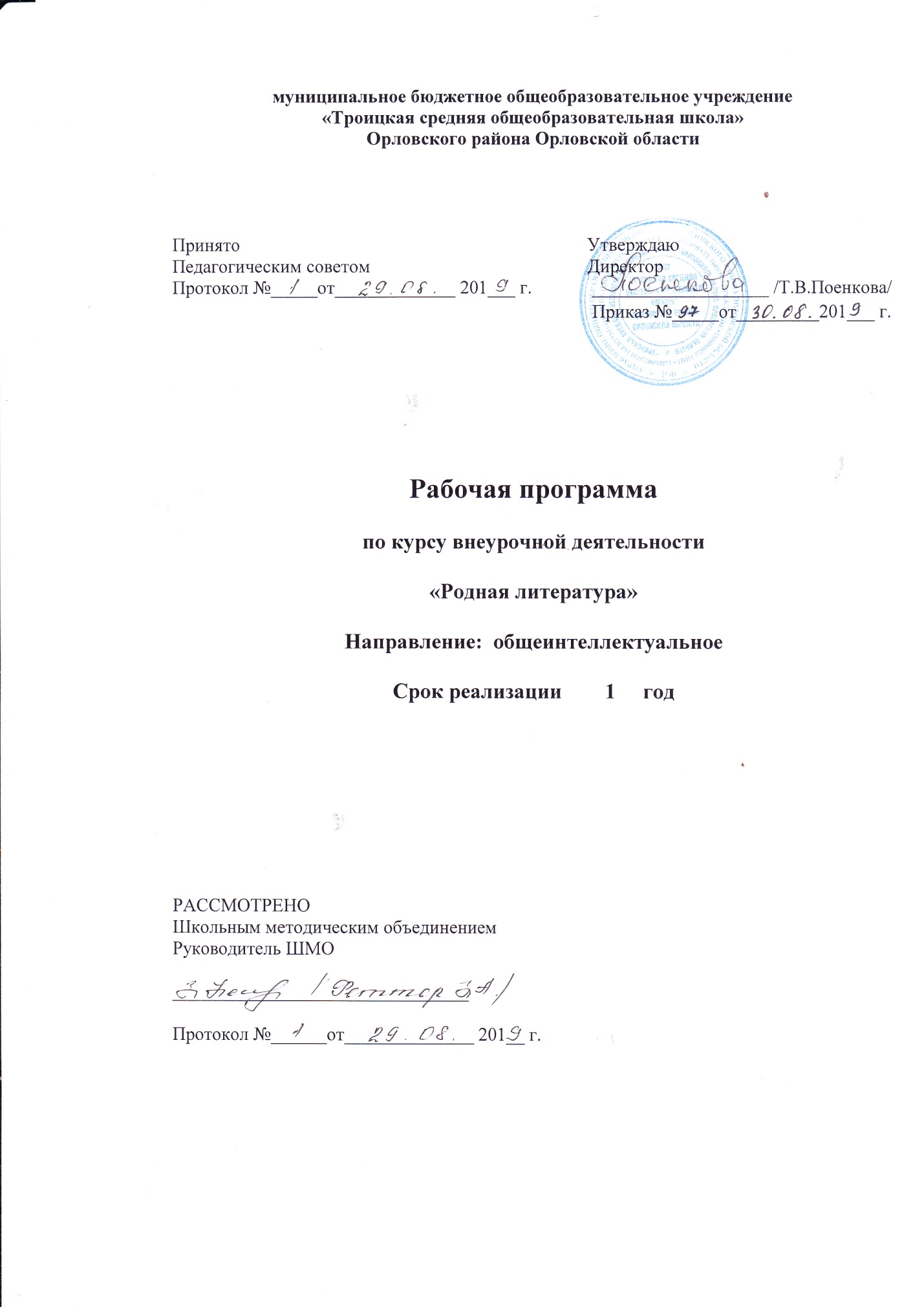 Раздел 1. Планируемые результаты освоения учебного предмета«Родная литература»Личностные результаты:понимание российской гражданской идентичности: патриотизма, любви и уважения к Отечеству, чувства гордости за свою Родину, родной край, прошлое и настоящее многонационального народа России; осознание своей этнической принадлежности, знание истории, языка, культуры своего народа, своего края;обретение целостного мировоззрения, соответствующего современному уровню развития науки и общественной практики, учитывающего социальное, культурное, языковое, духовное многообразие современного мира;приобретение коммуникативной компетентности в общении и сотрудничестве со сверстниками, старшими и младшими в процессе образовательной, учебно-исследовательской, творческой и других видов деятельности;осознания через освоение художественного наследия писателей родного края, творческой деятельности эстетического характера.          Метапредметные результаты:умение самостоятельно определять цели своего обучения, ставить и формулировать для себя новые задачи в учёбе и познавательной деятельности, развивать мотивы и интересы своей познавательной деятельности;владение основами самоконтроля, самооценки, принятия решений и осуществления осознанного выбора в учебной и познавательной деятельности;умение определять понятия, создавать обобщения, устанавливать аналогии, классифицировать, самостоятельно выбирать основания и критерии для классификации, устанавливать причинно-следственные связи, строить логическое рассуждение, умозаключение (индуктивное, дедуктивное и по аналогии) и делать выводы;овладение навыками смыслового чтения;умение осознанно использовать речевые средства в соответствии с задачей коммуникации, для выражения своих чувств, мыслей и потребностей; планирования и регуляции своей деятельности; владение устной и письменной речью; монологической контекстной речью;компетентность в области использования информационно-коммуникационных технологий.Предметные:сформированность внутренней потребности обучающихся в чтении произведений писателей-орловцев, чувства любви к своей родине, Орловской земле, чувства кровного родства с ее прошлым и настоящим, отраженным в художественных текстах; получение опыта медленного чтения произведений русской родной (региональной) литературы; приобретение знаний о жизни и творчестве орловских поэтов и прозаиков, постижение тайн художественного слова наших великих земляков;сформированность умения анализировать в устной и письменной форме самостоятельно прочитанные произведения, их отдельные фрагменты, аспекты;умение делать читательский выбор;умение использовать в читательской, учебной и исследовательской деятельности ресурсов библиотек, музеев, архивов, в том числе цифровых, виртуальных;овладение различными формами продуктивной читательской и текстовой деятельности;овладение необходимым понятийным и терминологическим аппаратом, позволяющим обобщать и осмыслять читательский опыт в устной и письменной форме;сформированность у обучающихся основ культурологических знаний, бережного отношения к реликвиям прошлого, к своей малой родине, углубление представлений об истории и культурных связях родных мест с жизнью всей страны.Раздел 2. Содержание учебного предмета «Родная литература»8 класс (17 часов)Орловщина в творчестве писателей-орловцев XX века (1 час). Б.К. Зайцев (2 часа). «Волки». Орловщина в судьбе писателя. Человек и окружающий мир в рассказе «Волки».И.А. Бунин (3 часа). Стихотворения «Шире грудь распахнись...», «Помню - долгий зимний вечер...», «Не видно птиц. Покорно чахнет...», «Нет солнца, но светлы пруды...», «Рассвет», «Еще и холоден и сыр...» и другие. «Пыль». «Заря всю ночь». «Жизнь Арсеньева» (глава Лика). Орловские страницы жизни И.А. Бунина. Знакомство с Домом-музеем И.А. Бунина. Дореволюционное прошлое в рассказах «Пыль», «Заря всю ночь», «Жизнь Арсеньева» (глава «Лика»). Природа Орловщины в стихотворениях И.А. Бунина. Особенности повествовательной манеры писателя.М.М. Пришвин (3 часа). Пришвин и Орловский край. М.М. Пришвин - певец родной земли. Единство природы и человека в цикле прозаических миниатюр М.М. Пришвина «Незабудки». Цикл прозаических миниатюр «Лесная капель». Чувство всеобщности жизни, ее вечного круговорота. Поэтичность пришвинской прозы. Острое чувство красоты родной природы и близости человека к ней. Лирическая проза писателя.К.Г. Паустовский (3 часа). «Золотая роза». К.Г. Паустовский в Ливнах. Орловские страницы «Золотой розы». Золотая роза» - книга о тюрчестве и писательском труде. Автор как главный герой произведения «Золотая роза».В. Дронников (2 часа). Сборники «Путь невозвратный». «В пречистом сиянье». Очерк жизни и творчества поэта. Истоки духовности в поэзии В. Дронникова. Нравственные проблемы в стихотворениях поэта.Малая проза современных писателей-орловцев (3 часа). Л.М. Золотарев. Рассказы «Дарьюшка — последняя из хуторян», «Чистые пруды»; И.А. Рыжов. Главы из книги «Последнее свидание» («Мой Бунин», «Хорошая старуха»). Нравственная красота человека. Проблема преемственности поколений. Раздел 3.Тематическое планирование№ п/пСодержаниеКоличество часов1Орловщина в творчестве писателей-орловцев XX века12Б.К. Зайцев23И.А. Бунин34М.М. Пришвин35К.Г. Паустовский36В. Дронников27Малая проза современных писателей-орловцев3